                                                                                                                                                          Přípravka dnes v Robousích.                                                                                Sestava: Skrbek Štěpán, Syřiště Matyáš,  Vích Samuel,  Zlatník Samuel, Slavík David, Skrbek Šimon, Syřiště Tadeáš, Svoboda Daniel, Rozsypal Filip, Sedláček Tadeáš©, Švorc Patrik, Šimůnek Štěpán.FK Kopidlno : Lužany 1 : 1 ( 0 : 1 ) Branky: Rozsypal Filip.Robousy : FK Kopidlno  7 : 1  ( 4 : 0 ) Branky: Sedláček Tadeáš.                                                       Libáň : FK Kopidlno 6 : 0 ( 3 : 0 )  Žáci zítra  ráno doma proti Libáni od 9:30.                                                                                                         Tým žáků bojuje o titul a tento zápas je  zápas s prvním týmem. Doufejme že naši hráči zapomněli na prohru z minulého vzájemného utkání a soupeře porazí pokud možno co největším rozdílem protože skóre může být to, co nakonec rozhodne o vítězi soutěže.   Serinek.Program příštího týdne.                                                                                                                                                                                                                                                       Stará garda : 5 . 6. Chomutice : Kopidlno 17: 30                                                                         St. Přípravka:  v sobotu v Železnici od 9 : 00 Libuň, Chomutice, Železnice.                             Dorost: v sobotu doma Chomutice  od 14:00                                                                             Muži B: v sobotu v Libuni 17:00 .                                                                                                                                                                                                                                                                                                                                                                                                                             Žáci:   v neděli  od  9 : 30 doma proti Železnici.                                                                                Muži A: v neděli doma proti B. Třemešné od  17:00.                                                                                                                                                                                                                                                                                                                                                Město Kopidlno hlavní sponzor kopidlenského fotbalu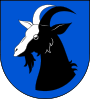                                                  :    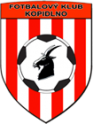 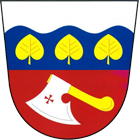                                                  Sobota 1.6.2019 mistrovské utkání SABE III. třída  mužů od 13 : 00FK Kopidlno B : FC AMA Žeretice    HR:  Odvárko Jakub     Hlavní pořadatel:  Jako vždy    Nominace:  Není to tajné, ale skutečně nevím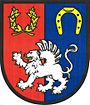 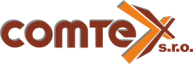 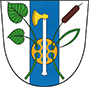     Obec Cholenice             www.fkkopidlno.cz        Obec BudčevesPodzimní utkání :  FC AMA Žeretice  : FK Kopidlno B   4 : 2  ( 0 : 0 ). Branky: Linek 2, Čonka, Šoltys,- Vodička, Vlček.  Rozhodčí:  Novotný, Kriegel, Šolc.  ŽK: Linek Dominik 68´, -  Zarycký Tomáš 77´.   Diváci: 50. Komentář domácích.  První poločas vyrovnaný, ve druhém poločase domácí byli o něco lepší, dali branky a šli si za prvním podzimním vítězstvím.  Jak to vidím:                                                                                                                                   Vodička J.:  3 : 1.                                                                                                                    Zikmund M.:  4 : 2.                                                                                                   Vlček Fr.:   3 : 1                                                                                                             Zikmund J.:  3 : 2                                  www.fkkopidlno.cz   B tým minulý týden na Podhradí dostal výprask 9 : 0                                                                                          SK Podskalan Podhradí  :  FK Kopidlno B  9 : 0  ( 3 : 0 )  Branky: Ramšák O. 3, Štolovský 2, Ramšák J. 2, Šimánek 2. Rozhodčí : Novotný  Petr. Hráno bez karet. Diváků 35.   Sestava: Masák Radek  -  Vycpálek Daniel, Kosina Ladislav, Kutík Michal ©, Vlček František, Zikmund Michal, Hnízdil Patrik, Janda Petr st., Hloušek Lukáš, Kulhánek Bohdan, Dˇord´ Radek. Připraven  Jůdl Tomáš.  Komentář domácích:  Domácí se ujali vedení v 12. min. po individuální akci O. Ramšáka, tentýž hráč po lobu zvýšil vedení a do půle potřetí skóroval Štolovský. Po přestávce dal čtvrtý gól Štolovský a Ramšák završil hattrick. Poté přibývaly další branky na konto domácích a to ještě trefili břevno a tyč. Dnes jste zváni na večerní akci.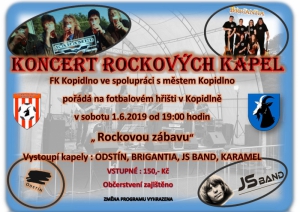 Dorost : zítra v Železnici od 13:00 Čeká nás poslední utkání s tímto soupeřem tuto sezónu a věříme si na něj  na podzim jsme prohráli 3:0 , ale další dva vzájemné  zápasy jsme vyhráli 2 : 0 (hráli jsme v 8), a 6 : 0 a to celkem přesvědčivě.  Chceme-li  soutěž ukončit na druhém místě, nezbývá nám nic jiného než venku naplno bodovat.   Serinek.    #KlubZVRPSBP+P-1.Chomutice14140071:1142002.Jilemnice / Roztoky1460840:4219013.Kopidlno / Jičíněves1370631:5318304.Košťálov-Lib./N.Ves1230919:3511025.Železnice / Robousy13301013:33900#KlubZVRPSBP+P-1.Libáň440020:611102.Kopidlno430120:98103.Železnice410310:214014.Košťálov - Libštát40046:20101#KlubZVRPSBP+P-1.Chomutice14110341:2032102.Sobotka B1480631:2825123.Miletín B1690740:4725204.Češov1480625:1923215.Libuň1470734:3120106.Kopidlno B1460836:5120027.Žeretice1460835:3819018.Nová Paka B15501047:4717029.Podhradí15501028:361410